NAME: ...................................................						DATE: ..............................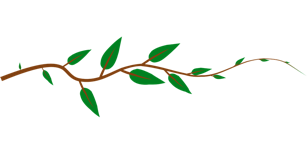            OUR PLANTS ARE GROWING!  Week....Week....  Week....Appearance: Draw plantHeightNotes:.......................................................................................................................................................Appearance: Draw plantHeightNotes:.......................................................................................................................................................Appearance: Draw plantHeightNotes:.......................................................................................................................................................